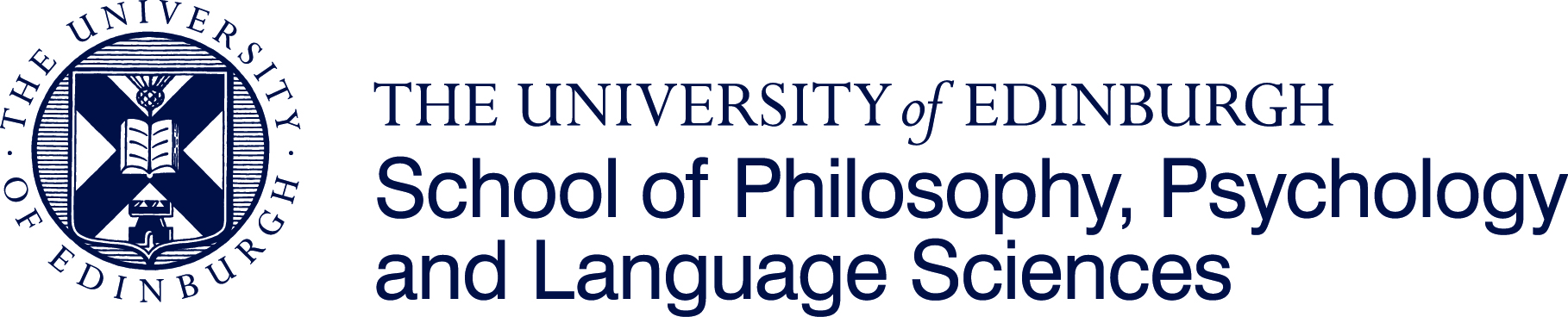 Information sheet for participantsWhat is this document?  This document explains what kind of study we’re doing, what your rights are, and what will be done with your data. You should print this page for your records.Nature of the study. You are invited to participate in a study which involves reading sentences carefully and answering questions about them. Once you finish, we may have some questions about you (e.g., age, gender, language background). Your responses will be recorded. Your session should last for up to 20 minutes. You will be given full instructions shortly.Compensation. You will be paid _______for your participation in this study.Risks and benefits.  There are no known risks to participation in this study. Other than the payment mentioned, there no tangible benefits to you, however you will be contributing to our knowledge about language.  Confidentiality and use of data. All the information we collect during the course of the research will be processed in accordance with Data Protection Law. In order to safeguard your privacy, we will never share personal information (like names or dates of birth) with anyone outside the research team; if you agree and want to be contacted for future studies, we will add your contact details to our secure participant database. Your data will be referred to by a unique participant number rather than by name. ). Please note that we will temporarily collect your worker ID to prevent repeat participation, however we will never share this information with anyone outside the research team. We will store any personal data (e.g., audio/video recordings, signed forms) using the University of Edinburgh’s secure encrypted storage service or in a locked filing cabinet at the University of Edinburgh. The anonymised data collected during this study will be used for research purposes. With your permission, identifiable data such as recordings may also be used for research or teaching purposes, and may be shared with other researchers or with the general public (e.g., we may make it available through the world wide web, or use it in TV or radio broadcasts).What are my data protection rights? The University of Edinburgh is a Data Controller for the information you provide.  You have the right to access information held about you. Your right of access can be exercised in accordance Data Protection Law. You also have other rights including rights of correction, erasure and objection.  For more details, including the right to lodge a complaint with the Information Commissioner’s Office, please visit www.ico.org.uk.  Questions, comments and requests about your personal data can also be sent to the University Data Protection Officer at dpo@ed.ac.uk.Voluntary participation and right to withdraw. Your participation is voluntary, and you may withdraw from the study at any time and for any reason. If you withdraw from the study during or after data gathering, we will delete your data and there is no penalty or loss of benefits to which you are otherwise entitled.If you have any questions about what you’ve just read, please feel free to ask, or contact us later. You can contact us by email at [insert researcher contact info]. This project has been approved by PPLS Ethics committee. If you have questions or comments regarding your rights as a participant, please contact the School Research Ethics Convenor at or ppls.rec@ed.ac.uk.By accepting this HIT, you consent to the following: I agree to participate in this study.I confirm that I have read and understood how my data will be stored and used.I understand that I have the right to terminate this session at any point. If I choose to withdraw after completing the study, my data will be deleted at that time.Study title:Principal Investigator:Researcher collecting data: